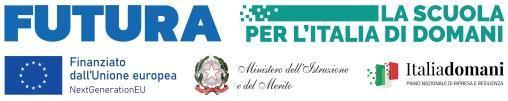 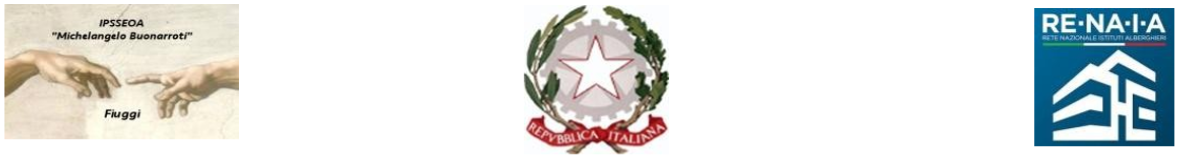 Ministero dell’Istruzione e del Merito - Ufficio Scolastico Regionale per il LazioI.P.S.S.E.O.A. “M. Buonarroti" – FiuggiISTITUTO PROFESSIONALE DI STATO PER I SERVIZI PER L’ ENOGASTRONOMIA E L’OSPITALITÀ ALBERGHIERAENOGASTRONOMIA – Cucina; ENOGASTRONOMIA - Bar/Sala e Vendita; ACCOGLIENZA TURISTICA; ARTE BIANCA E PASTICCERIASede Centrale Via G. Garibaldi,1 - 03014 Fiuggi (FR) - Cod. Mecc. FRRH030008 Sede Succursale Paliano (loc. Procolo) – FRRH03002A; Convitto: FRVC020004Casa Circondariale “Pagliei” - Frosinone: FRRH030019; Corso serale: corsoserale@alberghierofiuggi.edu.itTelefono: 0775 533614 –  e-mail: frrh030008@istruzione.it; -  pec: frrh030008@pec.istruzione.itSITO WEB: www.alberghierofiuggi.edu.it  - codice fiscale: 92070770604 - codice univoco di fatturazione: UFQC1Q_____________________________________________________________________________________________________________ALLEGATO 1 ISTANZA DI PARTECIPAZIONEAL DIRIGENTE SCOLASTICOdell’ I.P.S.S.E.O.A “M. Buonarroti”AVVISO PUBBLICO PER LA SELEZIONE DI PERSONALE INTERNO e/o ESTERNO PER LA REALIZZAZIONE DEL PROGETTO: “A Scuola di Accoglienza: inclusione e digitalizzazione”Codice progetto: M4C1I3.2-2022-961-P-20505“PNRR – SCUOLA 4.0. Next generation EU - Azione 1 - Next Generation Classrooms”Il/La sottoscritto/aSCRIVERE ANCHE E-MAIL IN STAMPATELLOTITOLO DI STUDIO ☐ LAUREA (SPECIFICARE) __________________________________________________CHIEDEdi essere ammesso/a alla procedura di selezione di cui all’oggetto e di essere inserito/a nella graduatoria di:☐ PROGETTISTA E COORDINATORE DEI LAVORI☐ COLLAUDATOREIn qualità di ☐ Personale interno all’Istituzione scolastica I.P.S.S.E.O.A M. Buonarroti☐ Personale appartenente ad altra istituzione Scolastica ☐ Personale esterno per le attività relative al progetto “PNRR – SCUOLA 4.0. Next generation EU - Azione 1 - Next Generation Classrooms”A tal fine, avvalendosi delle disposizioni di cui all'art. 46 del DPR 28/12/2000 n. 445, consapevole delle sanzioni stabilite per le false attestazioni e mendaci dichiarazioni, previste dal Codice Penale e dalle Leggi speciali in materia e preso atto delle tematiche proposte nei percorsi formativiDICHIARAsotto la personale responsabilità di: essere in possesso della cittadinanza italiana o di uno degli Stati membri dell’Unione europea; godere dei diritti civili e politici; non aver riportato condanne penali e non essere destinatario di provvedimenti che riguardano l’applicazione di misure di prevenzione, di decisioni civili e di provvedimenti amministrativi iscritti nel casellario giudiziale; essere a conoscenza di non essere sottoposto a procedimenti penali;essere in possesso dei requisiti essenziali previsti del presente avviso;aver preso visione dell’Avviso e di approvarne senza riserva ogni contenuto; di essere consapevole che può anche non ricevere alcun incarico/contratto;di possedere titoli e competenze specifiche più adeguate a trattare i percorsi formativi scelti.Come previsto dall’Avviso, allega: Scheda di autovalutazione Allegato 2;Dichiarazione insussistenza conflitti di interessi Allegato 3;Curriculum vitae in formato europeo;Fotocopia documento di riconoscimento in corso di validitàScheda fiscale (in caso di personale esterno)Elegge come domicilio per le comunicazioni relative alla selezione: ☐ La propria residenza ☐ altro domicilio: ________________________________________________________Informativa ex art. 13 D.Lgs. n.196/2003 e ex art. 13 del Regolamento Europeo 2016/679, per il trattamento dei dati personali dei dipendentiIl/la sottoscritto/a con la presente, ai sensi degli articoli 13 e 23 del D.Lgs. 196/2003 (di seguito indicato come “Codice Privacy”) e ex art. 13 del Regolamento Europeo 2016/679 e successive modificazioni ed integrazioni, AUTORIZZAL’Istituto I.P.S.S.E.O.A M. BUONARROTI di Fiuggi al trattamento, anche con l’ausilio di mezzi informatici e telematici, dei dati personali forniti dal sottoscritto; prende inoltre atto che, ai sensi del “Codice Privacy”, titolare del trattamento dei dati è l’Istituto sopra citato e che il sottoscritto potrà esercitare, in qualunque momento, tutti i diritti di accesso ai propri dati personali previsti dall’art. 7 del “Codice Privacy” e dal Capo III del Regolamento (ivi inclusi, a titolo esemplificativo e non esaustivo, il diritto di ottenere la conferma dell’esistenza degli stessi, conoscerne il contenuto e le finalità e modalità di trattamento, verificarne l’esattezza, richiedere eventuali integrazioni, modifiche e/o la cancellazione, nonché l’opposizione al trattamento degli stessi).Data						Firma	___________________________COGNOME NOMECODICE FISCALEDATA DI NASCITA//LUOGO DI NASCITAPROVINCIA COMUNE DI RES.ZAPROVINCIA VIA/PIAZZA/CORSON.CAPTELEFONOE-MAIL